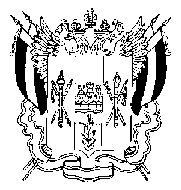 ПОСТАНОВЛЕНИЕ 21 сентября 2021 года								№ 34-38г. СальскО рассмотрении материалов проверки,полученных из Отдела МВД России по Сальскому районув отношении организации голосования в участковой избирательной комиссии избирательного участка № 2068 Сальского района Ростовской области21 сентября 2021 года в Территориальную избирательную комиссию Сальского района Ростовской области  из  Отдела МВД России по Сальскому району поступил материал проверки КУСП № 6175 от 19.09.2021, зарегистрированный по телефонному сообщению Кривошеева Н.В. о нарушениях, допущенных, по его мнению, при опечатывании сейф-пакетов участковой избирательной комиссией избирательного участка № 2068 (далее – УИК № 2068).В результате проведенной проверки сотрудниками правоохранительных органов в приложенном сшиве материалов имеется объяснение председателя УИК № 2068 Гридина О.П.,  протокол осмотра места происшествия,  из которого усматривается,  что предъявленные к осмотру сейф-пакеты не имеют повреждений и следов вскрытия.  Работа УИК № 2068  была организована в строгом соответствии  с Положением об особенностях голосования, установления итогов голосования при проведении голосования на выборах, референдумах, назначенных на 19 сентября 2021 года, в течение нескольких дней подряд, утвержденного постановлением ЦИК России от 01.07.2021 N 13/103-8.В связи с отсутствием следов повреждений (несанкционированного доступа к содержимому) сейф-пакетов, используемых при проведении голосования 17,18 сентября 2021 года, или расхождений индивидуальных серийных номеров, указанных в соответствующем акте, а также неустановление фактов, свидетельствующих об искажении волеизъявлении избирателей при проведении голосования 17,18 сентября 2021 года,УИК № 2068 своим решением от 19 сентября определила  все избирательные бюллетени установленной формы, находящиеся в сейф-пакетах, подлежащими учету при проведении процедуры подсчете голосов избирателей и составления протокола об итогах голосования участковой комиссией. Имеется соответствующий акт о вскрытии сейф-пакетов, подписанный всеми членами УИК № 2068 и присутствующими наблюдателями, членами УИК № 2068 с правом совещательного голоса.В соответствии со статьей 24 Федерального закона от 12.06.2002 № 67-ФЗ «Об основных гарантиях избирательных прав и права на участие в референдуме граждан Российской Федерации», статьей 30 Федерального закона от 22.02.2014 № 20-ФЗ «О выборах депутатов Государственной Думы Федерального Собрания Российской Федерации», Территориальная избирательная комиссия Сальского района Ростовской области ПОСТАНОВЛЯЕТ:1. Признать телефонное сообщение Кривошеева Н.В. о том, что на избирательном участке № 2068  вскрыт сейф-пакет до  подведения итогов голосования,  не  соответствующим действительности.2. Разместить  настоящее постановление на сайте Территориальной избирательной комиссии Сальского района Ростовской области в информационно-телекоммуникационной сети «Интернет».ТЕРРИТОРИАЛЬНАЯ ИЗБИРАТЕЛЬНАЯ КОМИССИЯСАЛЬСКОГО РАЙОНА РОСТОВСКОЙ ОБЛАСТИ Председатель комиссииО.И. КоломийцеваСекретарь комиссииН.С. Чернявская